SYP APPLICATION FORM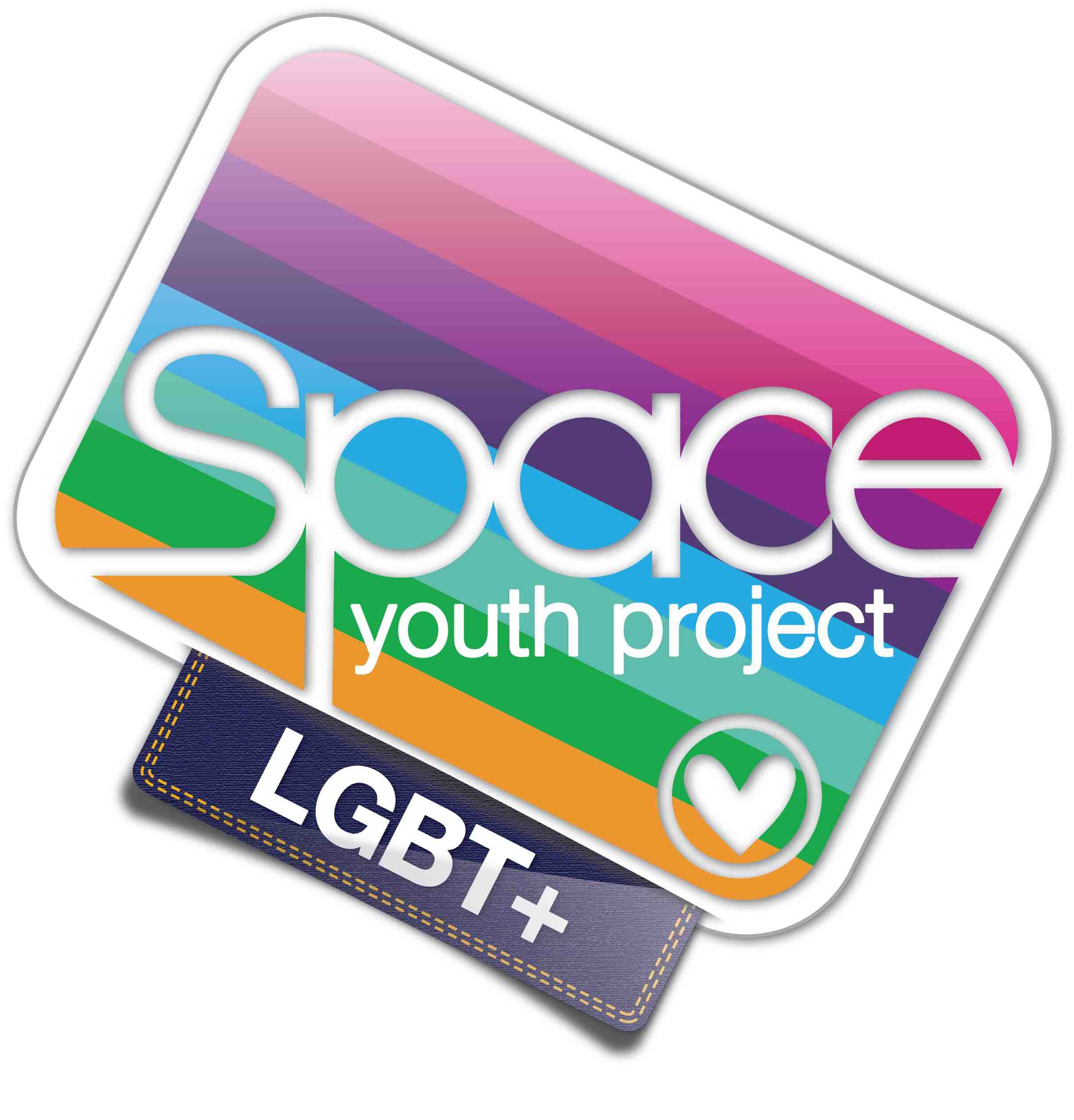 Please complete this form in type or write clearly in black inkGDPR - Space Youth Project will store this information on their systems to process applications and process Human Resources Functions.Availability – please check all that apply		It is a requirement that all staff must undergo an enhanced Criminal Disclosure Check and any position offered is subject to the satisfactory completion of this process. To enable us to complete this check please sign below giving consent that we can share your name and email address with the appropriate body to process the check.I consent to Space Youth Project sharing my name and email address to the appropriate body to complete the DBS checking process.I confirm that, to the best of my knowledge, the information I have given on this form is correctPlease return your completed form to the address below, either by post or email to hello@spaceyouthproject.co.uk  Or post to:Space Youth Project, c/o Bournemouth & Poole College, North Road, Poole, Dorset. BH14 0LSPlease also return you equal opportunities monitoring form with your application, the monitoring form is detached from your from and stored separately.  We use the monitoring forms to compile data on general trends in our application onlySPACE YOUTH PROJECTEqual Opportunities Monitoring FormWe take equal opportunities very seriously. Filling in as much as possible on this form will assist us to ensure that we have not discriminated on grounds of gender identity, age, sexual orientation, religion or belief, disability, race, colour, or ethnic or national origin. However, you are free to leave blank any part of the form you would prefer not to fill in.The information you give will not be used as part of the selection process for the post you are interested in.  The information is totally confidential and will be anonymous.  It will be processed completely separately from your application form.Title of post Gender identity	Male	Female	Other	Prefer not to say	Age20 and below	21 to 30	31 to 40	41 to 50	51 to 60	61 to 65	Over 65	Please specify __________________How do you identifyLesbian	Gay	Trans	Bisexual	Heterosexual	Prefer not to say 	Religion or belief (if any)Please specify __________________What are your ethnic origins?White 	Mixed Ethnicity	Asian	Black	Chinese	Other	Please specify __________________Do you consider yourself to be disabled?Yes	No	Please specify __________________Other	Please specify __________________Where did you learn about this post? Post Applied For:Name          Title:ForenameForenameForenameSurnameSurnamePreferred Pronoun:e.g. She/her  He/him  They/themPreferred Pronoun:e.g. She/her  He/him  They/themPreferred Pronoun:e.g. She/her  He/him  They/themPreferred Pronoun:e.g. She/her  He/him  They/themAddressPost Code: Post Code: Post Code: Post Code: Post Code: Post Code: Post Code: Post Code: Post Code: Post Code: Post Code: Post Code: Home PhoneMobile PhoneEmail AddressNationalityNationalityNationalityNational Insurance NumberNational Insurance NumberNational Insurance NumberWork History - Start with your most recent job and work backWork History - Start with your most recent job and work backWork History - Start with your most recent job and work backEmployerPosition held and brief description of dutiesDate from – toEducation and Training   Start with your most recent and work back.  Education and Training   Start with your most recent and work back.  Education and Training   Start with your most recent and work back.  University, college, school or otherCourse studied and qualifications achievedDate from – toPersonal StatementPlease state the reasons why you are applying for the post and what you think you can bring to it and to our organisation DayMorningAfternoonEveningAll DayMondayTuesdayWednesdayThursdayFridaySaturdaySundayDo you have any convictions, cautions, reprimands or final warnings that are not “protected” (as defined by the Rehabilitation of Offenders Act 1974 (Exceptions) Order 1975 (as amended in 2013))YESNOIf yes please give detailsIf yes please give detailsIf yes please give detailsDrivingDo you have full, current driving licence?Do you have use of a car?Do you have any endorsements?If so, please give detailsRefereesPlease give the names of two referees, one of whom should be your present of most recent employer. Please note that you may not give the name of someone who is related to youRefereesPlease give the names of two referees, one of whom should be your present of most recent employer. Please note that you may not give the name of someone who is related to youRefereesPlease give the names of two referees, one of whom should be your present of most recent employer. Please note that you may not give the name of someone who is related to youRefereesPlease give the names of two referees, one of whom should be your present of most recent employer. Please note that you may not give the name of someone who is related to youRefereesPlease give the names of two referees, one of whom should be your present of most recent employer. Please note that you may not give the name of someone who is related to youNameNameAddressAddressPhonePhoneEmailEmailJob TitleJob TitleRelationship to youRelationship to youShould you be shortlisted may we approach this person prior to interview?Should you be shortlisted may we approach this person prior to interview?Should you be shortlisted may we approach this person prior to interview?Should you be shortlisted may we approach this person prior to interview?Should you be shortlisted may we approach this person prior to interview?Should you be shortlisted may we approach this person prior to interview?YES / NOYES / NOSignature:Date:SignatureDate